ВОЛОГОДСКАЯ ОБЛАСТЬ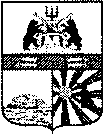 ГОРОД ЧЕРЕПОВЕЦМЭРИЯФИНАНСОВОЕ УПРАВЛЕНИЕРАСПОРЯЖЕНИЕ08.09.2017 № 19О внесении изменений в распоряжение финансового управления мэрии от 16.05.2017 № 1В соответствии с распоряжением мэрии города от 06.09.2017 № 963-р «Об утверждении Порядка определения объема и условия предоставления из городского бюджета субсидии на иные цели»:внести в приложение к распоряжению финансового управления мэрии от 16.05.2017 №1 «Об утверждении кодов городского бюджета по классификации «Тип средств» на 2017 год» следующие изменения:1. После строки: дополнить строкой следующего содержания:2. После строки: дополнить строкой следующего содержания:Заместитель мэра города,начальник финансового управления мэрии                                                    А.В. Гуркина«01 06 18Субсидия из городского бюджета на иные цели муниципальному бюджетному учреждению дополнительного образования «Детско-юношеская спортивная школа № 4» на оплату расходов, связанных с необходимостью приобретения 3 единиц винтовок пневматических для спортсменов отделений пулевой стрельбы и полиатлона, согласно распоряжению мэрии города от 24.07.2017 № 751-р»«01 06 19Субсидия из городского бюджета на иные цели муниципальному автономному образовательному учреждению дополнительного образования «Детский технопарк «Кванториум», находящемуся в ведении управления образования мэрии, в части расходов, носящих разовых характер, не учитываемых при определении размера субсидии на финансовое обеспечение выполнения муниципального задания, согласно распоряжению мэрии города от 06.09.2017 № 963-р».«06 06 18Целевая субсидия на иные цели муниципальному бюджетному учреждению дополнительного образования «Детско-юношеская спортивная школа № 4» на оплату расходов, связанных с необходимостью приобретения 3 единиц винтовок пневматических для спортсменов отделений пулевой стрельбы и полиатлона, согласно распоряжению мэрии города от 24.07.2017 № 751-р»«06 06 19Целевая субсидия на иные цели муниципальному автономному образовательному учреждению дополнительного образования «Детский технопарк «Кванториум», находящемуся в ведении управления образования мэрии, в части расходов, носящих разовых характер, не учитываемых при определении размера субсидии на финансовое обеспечение выполнения муниципального задания, согласно распоряжению мэрии города от 06.09.2017 № 963-р».